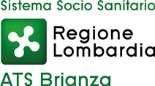 AUTODICHIARAZIONE AI SENSI DELL’ART. 47 D.P.R. N. 445/2000 - Personale Scolastico docente e non docenteIl sottoscritto COGNOME _______________		NOME ______________________________CF__________________________________		Data di Nascita_____________________________residente in ______________________ (______) 	Via ________________________________		Cell _______________________________		e-mail ___________________________________ Consapevole che le dichiarazioni false, la falsità negli atti e l’uso di atti falsi comportano l’applicazione delle sanzioni penali previste dall’art. 76 del D.P.R.445/2000 e la decadenza dai benefici eventualmente conseguenti al provvedimento emanato sulla base della dichiarazione non veritieraDICHIARA SOTTO LA PROPRIA RESPONSABILITÀDi aver ricevuto dal proprio Medico di Medicina Generale indicazione ad effettuazione tampone nelle 24 ore precedenti l’accesso al testDi essere consapevole dell’obbligo di rispetto delle misure di isolamento domiciliare fiduciario fino ad esito tamponeDi essere consapevole di dover rispettare le misure di isolamento domiciliare obbligatorio fino a guarigione (quarantena di almeno 14 giorni - doppio tampone negativo a distanza di 24/48 ore l'uno dall'altro) in caso di esito positivo al tamponeDi essere consapevole che i conviventi/contatti stretti non scolastici sono tenuti al rispetto delle misure di isolamento domiciliare fiduciario fino ad esito del tampone In fede 								Data_________________________					_________________________ (Firma del dichiarante) Il presente modulo sarà conservato nel rispetto della normativa sulla tutela dei dati personali, fino al termine dello stato di emergenza sanitaria.